Государственное бюджетное дошкольное образовательное учреждение детский сад 84 общеразвивающего вида с приоритетным осуществлением деятельности по физическому развитию детей Красногвардейского района  Санкт-ПетербургаМАСТЕР КЛАСС«Изготовление светящихся фонариков для танца»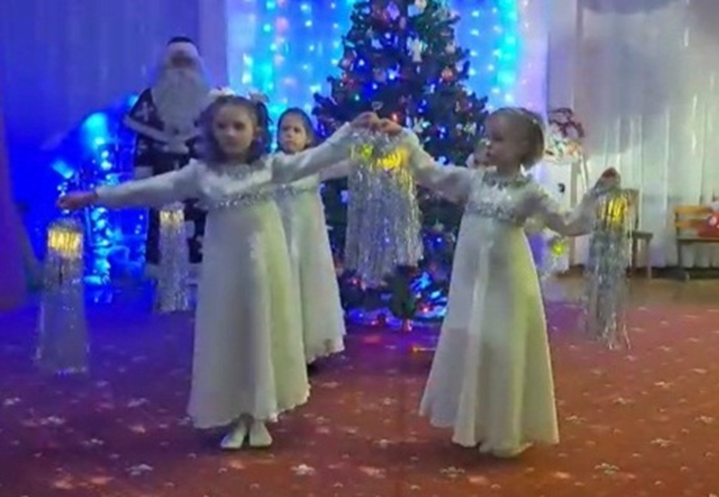 музыкальные руководители,                                                      О.Е.Калентьева                                                     Н.Л.ХарюшинаСанкт-Петербург2023Для изготовления фонариков нам понадобиться:-баночка (контейнер)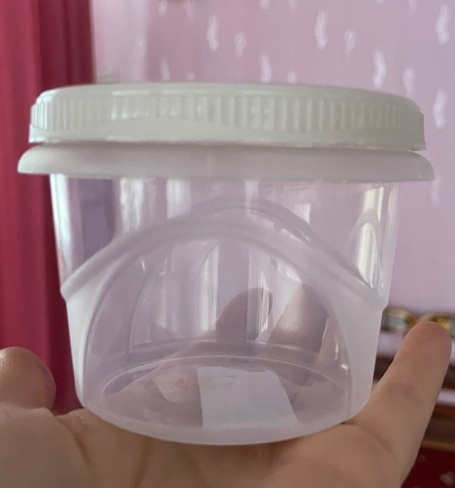 -новогодняя мишура  3-х видов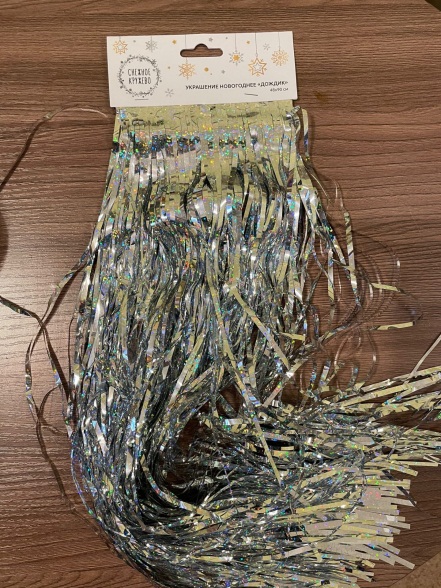 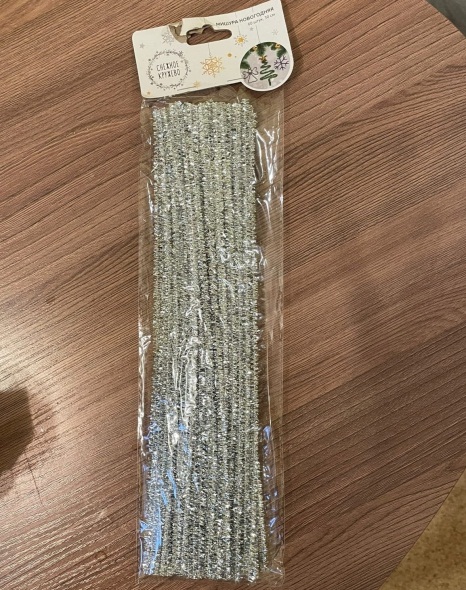 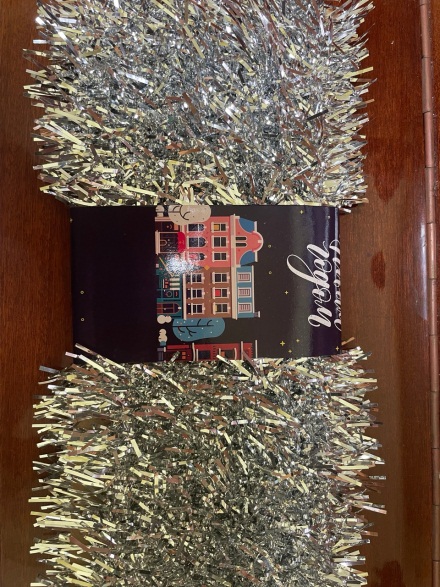 -декоративные свечи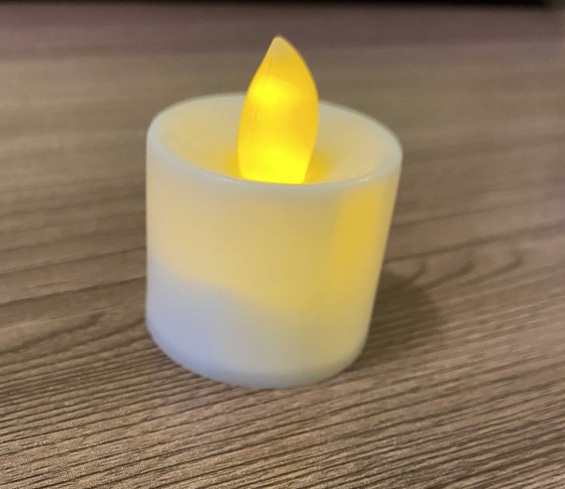 -двухсторонний скотчПошаговая инструкция.Бортик контейнера обрамляем двойным скотчем.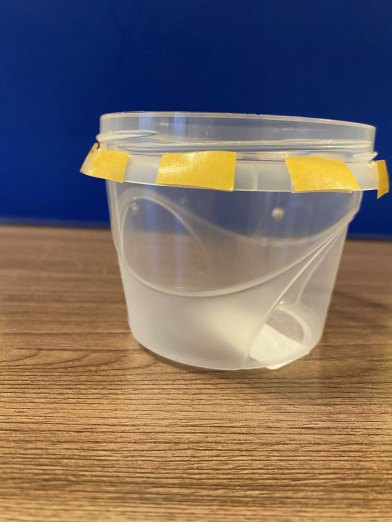 Снимаем защитную пленку и приклеиваем дождик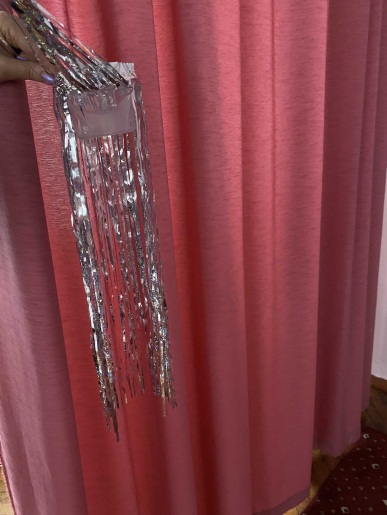 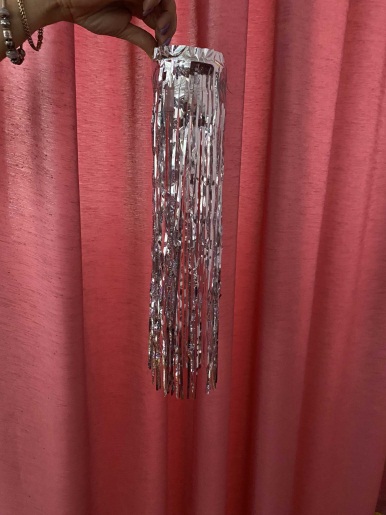 Внутрь контейнера на двойной скотч приклеиваем свечу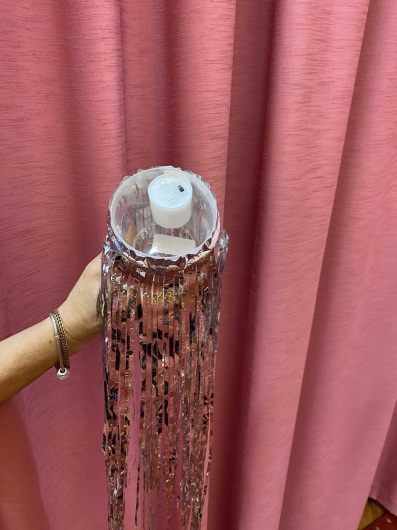 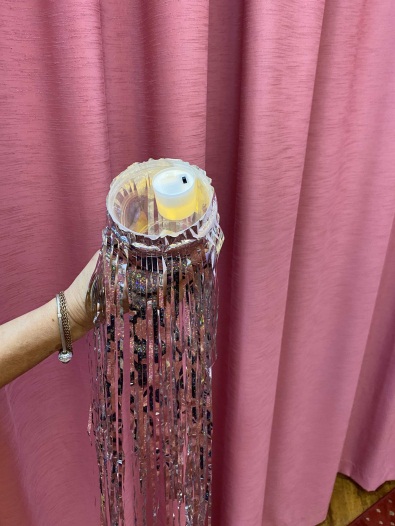 В крышке проделываем два отверстия и вставляем ручку, закрепляем.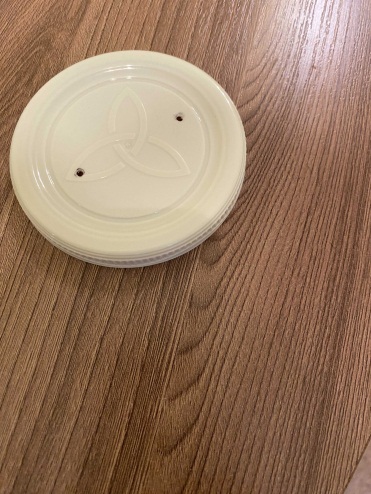 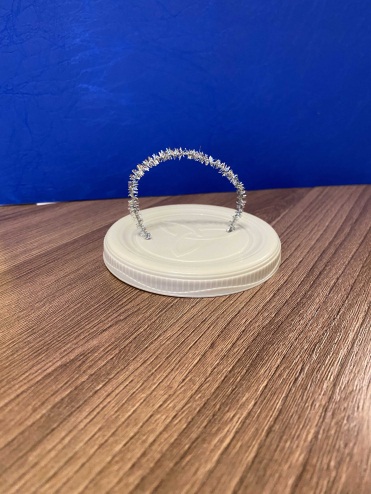 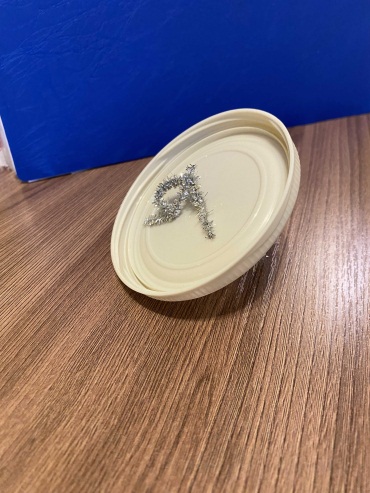 УкУкрашаем крышку мишурой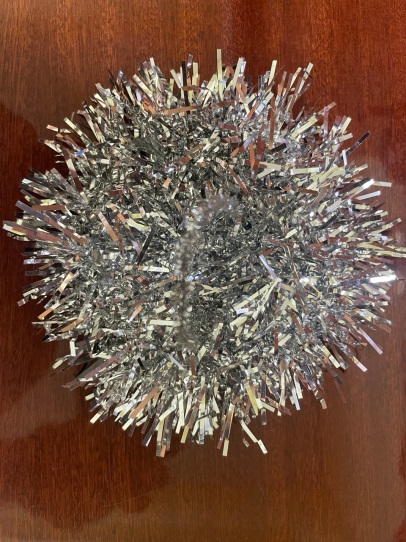 Закручиваем крышку-фонарик готов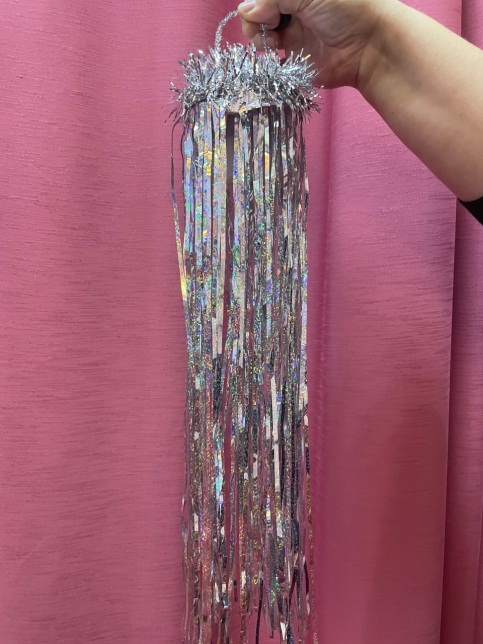 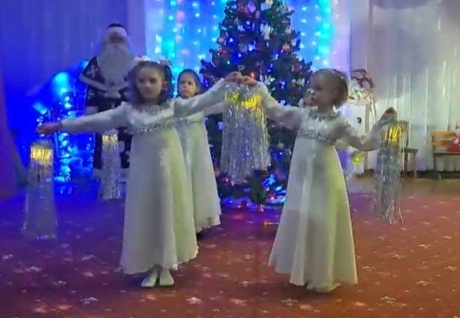 